GAZİ ÜNİVERSİTESİ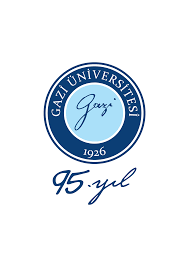 SAĞLIK BİLİMLERİ FAKÜLTESİ HEMŞİRELİK BÖLÜMÜWEB SAYFASI TALEP FORMUEklenecek Dosya/Belgenin Türkçe Başlığı:Eklenecek Dosya/Belgenin İngilizce Başlığı:Dosya/Belgenin Ekleneceği Alan:  Etkinlikler  Haberler     Duyurular Sekmeler  Hakkımızda Akademik Birimler Öğrenci AraştırmaTürkçe İçerik:Dosya/Belgenin Ekleneceği Alan:  Etkinlikler  Haberler     Duyurular Sekmeler  Hakkımızda Akademik Birimler Öğrenci Araştırmaİngilizce İçerik:Talep edenin;Adı Soyadı (Unvanı)Tarihİmza